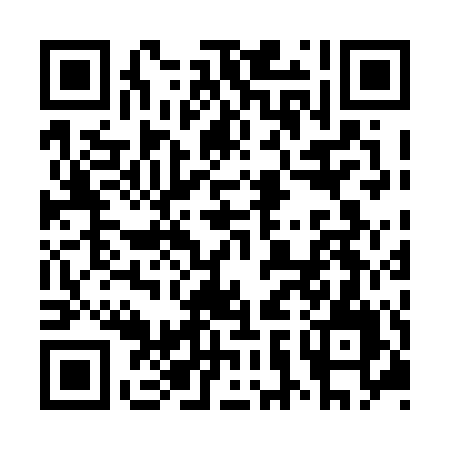 Ramadan times for Whitehorse, Yukon, CanadaMon 11 Mar 2024 - Wed 10 Apr 2024High Latitude Method: Angle Based RulePrayer Calculation Method: Islamic Society of North AmericaAsar Calculation Method: HanafiPrayer times provided by https://www.salahtimes.comDateDayFajrSuhurSunriseDhuhrAsrIftarMaghribIsha11Mon6:306:308:272:105:457:547:549:5212Tue6:266:268:242:105:477:577:579:5513Wed6:236:238:212:105:497:597:599:5814Thu6:206:208:182:095:518:028:0210:0115Fri6:166:168:152:095:538:048:0410:0416Sat6:136:138:122:095:558:078:0710:0717Sun6:096:098:092:085:578:108:1010:0918Mon6:066:068:062:085:598:128:1210:1219Tue6:026:028:032:086:018:158:1510:1520Wed5:585:587:592:086:038:178:1710:1821Thu5:555:557:562:076:058:208:2010:2222Fri5:515:517:532:076:078:228:2210:2523Sat5:475:477:502:076:098:258:2510:2824Sun5:445:447:472:066:118:278:2710:3125Mon5:405:407:442:066:138:308:3010:3426Tue5:365:367:412:066:158:328:3210:3827Wed5:325:327:382:056:178:358:3510:4128Thu5:285:287:342:056:198:378:3710:4429Fri5:245:247:312:056:218:408:4010:4830Sat5:205:207:282:056:238:428:4210:5131Sun5:165:167:252:046:258:458:4510:551Mon5:125:127:222:046:268:478:4710:582Tue5:085:087:192:046:288:508:5011:023Wed5:035:037:162:036:308:528:5211:064Thu4:594:597:132:036:328:558:5511:095Fri4:554:557:102:036:348:578:5711:136Sat4:504:507:072:026:369:009:0011:177Sun4:464:467:032:026:379:029:0211:218Mon4:414:417:002:026:399:059:0511:259Tue4:364:366:572:026:419:079:0711:2910Wed4:324:326:542:016:439:109:1011:34